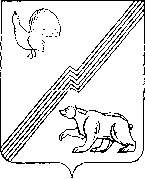 АДМИНИСТРАЦИЯ ГОРОДА ЮГОРСКАХанты-Мансийского автономного округа – ЮгрыП О С Т А Н О В Л Е Н И ЕОт 31 октября 2017 года                                                                                                              № 2665О создании муниципальной комиссии и об утверждении типового порядка взаимодействия органов местного самоуправления города Югорска в процессе подключения объектов к энергетической и коммунальной инфраструктуре, в части организациидеятельности муниципальной комиссии по выдаче технических условий на подключение объектов к сетям теплоснабжения, водоснабжения, водоотведения с участием ресурсоснабжающей, сетевой организациями	В целях исполнения мероприятий по достижению целевых показателей паспорта портфеля проектов «Подключение (технологическое присоединение) к сетям теплоснабжения, водоснабжения и водоотведения», для повышения эффективности и снижения сроков прохождения административных процедур в процессе подключения (технологическом присоединении) объектов к сетям теплоснабжения, водоснабжения и водоотведения в муниципальном образовании – городской округ город Югорск:            1. Утвердить состав муниципальной комиссии по рассмотрению заявок на технологическое подключение объектов к сетям теплоснабжения, водоснабжения и водоотведения и выдаче технических условий, проектов договоров о подключении (технологическом присоединении) объектов к сетям теплоснабжения, водоснабжения и водоотведения на территории города Югорска (далее – муниципальная комиссия)               (приложение 1). 2. Утвердить типовой порядок взаимодействия органов местного самоуправления города Югорска в процессе подключения объектов к энергетической и коммунальной инфраструктуре, в части организации деятельности муниципальной комиссии по выдаче технических условий на подключение объектов к сетям теплоснабжения, водоснабжения, водоотведения с участием ресурсоснабжающей, сетевой организациями (приложение 2).            3. Рекомендовать ресурсоснабжающим, сетевым организациям, осуществляющим подключение (технологическое присоединение) объектов к сетям теплоснабжения, водоснабжения и водоотведения и выдачу технических условий, проектов договоров о подключении (технологическом присоединении) руководствоваться указанным в пункте 2 настоящего постановления типовым порядком.   4. Разместить  постановление на   официальном сайте органов местного самоуправления города Югорска.5. Настоящее постановление вступает в силу после его подписания. 6. Контроль за выполнением постановления возложить заместителя главы города – директора департамента жилищно-коммунального и строительного комплекса администрации города Югорска В.К. Бандурина.Исполняющий обязанностиглавы города Югорска                                                                                                А.В. Бородкин                               Приложение 1                                                                         к постановлению администрации города Югорскаот 31 октября 2017 года № 2665Состав комиссиипо рассмотрению заявок на технологическое подключение объектов к сетям теплоснабжения, водоснабжения и водоотведения и выдаче технических условий, проектов договоров о подключении (технологическом присоединении) объектов к сетям теплоснабжения, водоснабжения и водоотведения на территории города ЮгорскаЗаместитель директора департамента жилищно-коммунального и строительного комплекса администрации города Югорска, председатель комиссииНачальник отдела реформирования жилищно-коммунального хозяйства департамента жилищно-коммунального и строительного комплекса администрации города Югорска, секретарь комиссии Члены Комиссии:Заместитель директора департамента муниципальной собственности и градостроительства администрации города ЮгорскаНачальник управления архитектуры и градостроительства департамента муниципальной собственности и градостроительства администрации города Югорска, главный архитекторГлавный эксперт отдела реформирования жилищно-коммунального хозяйства департамента жилищно-коммунального и строительного комплекса администрации города ЮгорскаНачальник производственно – технического отдела МУП «Югорскэнергогаз» (по согласованию)                                           Приложение 2                                                                          к постановлению администрации города Югорска                                                                                                  от 31 октября 2017 года № 2665Типовой порядок взаимодействия органов местного самоуправления в процессе подключения объектов к энергетической и коммунальной инфраструктуре, в части организации деятельности муниципальной комиссии по выдаче технических условий на подключение объектов к сетям теплоснабжения, водоснабжения, водоотведения с участием ресурсоснабжающей, сетевой организациями (далее – порядок)1. Предмет регулирования порядка	1.1. Настоящий порядок разработан в целях формирования благоприятного инвестиционного климата, поддержки инвестиционной деятельности, повышения эффективности, снижения сроков прохождения административных процедур в процессе подключения объектов на территории города Югорска.  Определяет порядок, последовательность взаимодействия между администрацией города Югорска и ресурсоснабжающей, сетевой организациями, в части прохождения процедур подготовки документов, необходимых для получения технических условий, проектов договоров о подключении (технологическом присоединении) объектов к инженерным сетям коммунальной инфраструктуры в городе Югорске, в соответствии с соглашением от 01.09.2015 между администрацией города Югорска, Советским филиалом акционерного общества «ЮРЭСК», муниципальным унитарным предприятием «Югорскэнергогаз», об единовременном рассмотрении заявки инвестора о выдаче технических условий на подключение объектов инвестирования к сетям электроснабжения, газоснабжения, теплоснабжения, водоснабжения и водоотведения по принципу «одного окна», в части организации деятельности, по организации муниципальных комиссий о выдаче технических условий на подключение объектов к сетям теплоснабжения, водоснабжения и водоотведения. 1.2. Понятия, используемые в настоящем порядке:        «заявитель» - юридическое лицо, обратившееся за получением технических условий, информации о плате за присоединение, заключением договоров о подключении (технологическом присоединении) к сетям теплоснабжения, водоснабжения и водоотведения. «ресурсоснабжающая организация» - организация, осуществляющая эксплуатацию сетей теплоснабжения, водоснабжения и водоотведения, а также осуществляющая подключение объекта к сетям;«сетевая организация» - организации, владеющие на праве собственности или ином законном основании сетями теплоснабжения, водоснабжения и водоотведения, имеющие взаимные точки подключения.1.3. Настоящий порядок не распространяется на следующие случаи:- отсутствие полного пакета документов и сведений к представленной заявке;- необходимость установления платы за подключение, либо отсутствие технической возможности подключения к системе;- несогласия заявителя с представленным проектом договора о подключении.                                                                        2. Стандарт предоставления услуги	2.1. Наименование услуги – рассмотрение муниципальной комиссией порядка определения и предоставления технических условий, информации о плате за присоединение, заключение договоров о подключении (технологическом присоединении) к сетям теплоснабжения, водоснабжения и водоотведения в городе Югорске.2.2. Исполнителем предоставления услуги является департамент жилищно – коммунального и строительного комплекса администрации города Югорска. 	2.3. Результат и сроки предоставления услуги:	2.3.1. Направление заявителю технических условий на подключение объектов инвестирования к сетям теплоснабжения, водоснабжения и водоотведения в течение 10 дней, со дня получения от заявителя заявки о выдаче технических условий и сопутствующих документов к заявке.	2.3.2. Направление заявителю подписанного ресурсоснабжающей организацией проекта договора о подключении (технологическом присоединении) объектов к сетям теплоснабжения, водоснабжения и водоотведения и технических условий, как неотъемлемое приложение к договору в течение 10 дней, со дня получения от заявителя заявки на подключение (технологическое присоединение) к инженерным сетям и сопутствующих документов к заявке.	2.4. Полномочия по взаимодействию в предоставлении услуги между исполнителем и ресурсоснабжающей, сетевой организациями исполняются в соответствии с соглашением от 01.09.2015 между администрацией города Югорска, Советским филиалом акционерного общества «ЮРЭСК», муниципальным унитарным предприятием «Югорскэнергогаз», об единовременном рассмотрении заявки инвестора о выдаче технических условий на подключение объектов инвестирования к сетям электроснабжения, газоснабжения, теплоснабжения, водоснабжения и водоотведения по принципу «одного окна», в части организации деятельности, по организации муниципальных комиссий о выдаче технических условий на подключение объектов к сетям теплоснабжения, водоснабжения и водоотведения в соответствии с требованиями следующих нормативных правовых актов:- Федерального закона от 27.07.2010 № 190-ФЗ «О теплоснабжении»; - Федеральным законом Российской Федерации от 07.12 2011  № 416-ФЗ «О водоснабжении и водоотведении»; - Постановлением Правительства Российской Федерации от 16.04.2012 № 307 «О порядке подключения к системам теплоснабжения и о внесении изменений в некоторые акты Правительства Российской Федерации»;- Постановлением Правительства Российской Федерации от 29.07.2013 № 644 «Об утверждении Правил холодного водоснабжения и водоотведения и о внесении изменений в некоторые акты Правительства Российской Федерации»;- Постановления Правительства Российской Федерации от 29.07.2013 № 642 «Об утверждении правил горячего водоснабжения и внесении изменения в постановление Правительства Российской Федерации от 13.02.2006 № 83».	2.5.  Требования к заявкам и документам о предоставлении услуги:	2.5.1. Заявки должны быть заполнены в зависимости от индивидуальных условий присоединения каждого потребителя к необходимым инженерным сетям объектов.  	2.5.2. Состав и содержание документов соответствуют требованиям, установленным настоящим Порядком.2.5.3. Заявки и документы не должны иметь подчистки, приписки и повреждения, наличие которых не позволяет истолковать их содержание.2.5.4. Допущенные ошибки исправлены путем перечеркивания неверных цифр, вписаны правильные цифры и поставлена подпись под исправлением, с указанием даты исправления и печать (при наличии). Не допускается исправление ошибок с помощью корректирующего или иного аналогичного средства.2.6. Основания для отказа в предоставлении услуги:2.6.1. Заявка и документы не соответствуют требованиям, указанным в п.2.5 настоящего Порядка.2.6.2. Оригиналы заявки и документов не представлены исполнителю.2.7. Получить услугу заявитель может, обратившись:   -  к исполнителю путём личного вручения, посредством электронной почты: djkisk@ugorsk.ru.2.8. Способы получения от исполнителя результата услуги:- оригиналы технических условий, проектов договоров заявитель получает от исполнителя, ресурсоснабжающей, сетевой организации, после предварительного уведомления Заявителя;- скан – образы технических условий, проектов договоров заявитель получает от исполнителя, ресурсоснабжающей, сетевой организации посредством направления их электронной почтой.2.9. Заявитель вправе обратиться в ресурсоснабжающую, сетевую, организации (далее - организация, осуществляющая подключение (технологическое присоединение)) самостоятельно.            2.10. Выдача технических условий и проектов договоров осуществляется без взимания платы.3. Перечень документов необходимых для получения технических условий, проектов договоров на подключение (технологическое присоединение) объектов к сетям теплоснабжения, водоснабжения и водоотведения.3. К заявке на выдачу технических условий на подключение объекта к сетям теплоснабжения, водоснабжения и водоотведения прикладываются документы в соответствии с установленными положениями, следующих нормативных правовых актов: - Постановление Правительства Российской Федерации от 16.04.2012 № 307 «О порядке подключения к системам теплоснабжения и о внесении изменений в некоторые акты Правительства Российской Федерации»;- Постановлением Правительства Российской Федерации от 29.07.2013 № 644 «Об утверждении Правил холодного водоснабжения и водоотведения и о внесении изменений в некоторые акты Правительства Российской Федерации»;- Постановления Правительства Российской Федерации от 29.07.2013 № 642 «Об утверждении правил горячего водоснабжения и внесении изменения в постановление Правительства Российской Федерации от 13.02.2006г. № 83».